ΚΑΝΟΝΙΣΜΟΣ ΓΙΑ ΤΗΝ ΑΝΤΙΜΕΤΩΠΙΣΗ ΤΗΣ ΒΙΑΣ & ΠΕΙΘΑΡΧΙΚΟΣ ΚΑΝΟΝΙΣΜΟΣ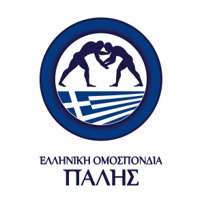 Εγκεκριμένο από την ΕΛ.Ο.Π. - Γ.Σ. της …./…/2022ΠΕΙΘΑΡΧΙΚH ΕΠΙΤΡΟΠΗΗ Ελληνική Ομοσπονδία Πάλης λαμβάνοντας υπ’ όψει τις προβλέψεις του Καταστατικού της, τις διατάξεις του Code of Ethics και του Disciplinary Procedure and Dispute Resolution Regulations της Παγκόσμιας  Ομοσπονδίας Πάλης (UWW), τις οικείες διατάξεις του νόμου κατά της φαρμακοδιέγερσης, που αποτελούν αναπόσπαστο μέρος του Πειθαρχικού Κανονισμού και κάθε ισχύουσα διάταξη νόμου αναγκαστικού δικαίου, που αφορά το πειθαρχικό δίκαιο των αθλητικών σωματείων (πρωτοβάθμιων, δευτεροβάθμιων και τριτοβάθμιων). Σε κάθε περίπτωση κενού στην ρύθμιση θέματος που αφορά στον παρόντα κανονισμό αυτό θα συμπληρώνεται από τις διατάξεις του Κώδικα Ηθικής της Διεθνούς Ολυμπιακής Επιτροπής (IOC).ΠΡΟΟΙΜΙΟΟι διατάξεις του Κώδικα Συμπεριφοράς (Κανονισμός για την Αντιμετώπιση της Βίας και Πειθαρχικός Κανονισμός) σκοπούν στον κατά το δυνατόν υψηλότερο δείκτη προστασίας και εφαρμογής των αθλητικών αρχών και αξιών στον χώρο της Πάλης.Άρθρο 1 – Πεδίο Εφαρμογής Ο παρών Κανονισμός εφαρμόζεται στα μέλη της Ομοσπονδίας και στα φυσικά πρόσωπα – μέλη των μελών της Ομοσπονδίας. Σε κάθε περίπτωση ισχύει το Άρθρο 41 του Νόμου 2725 περί τήρησης των νόμων, των κανονισμών και τους κανόνες του φίλαθλου πνεύματος (ΠΑΡΑΡΤΗΜΑ Ι – Άρθρο 41 του Νόμου 2725). Επίσης, σε όλα τα φυσικά πρόσωπα που μετέχουν του αθλήματος της Πάλης. Ειδικότερα:(α) Ο Πρόεδρος της ΕΛ.Ο.Π.(β) Τα μέλη του Δ.Σ.(γ) Τα μέλη της Γ.Σ.(δ) Όλα τα αιρετά μέλη σε οποιαδήποτε θέση ή αξίωμα που προβλέπεται από το Καταστατικό και τους Κανονισμούς της ΕΛ.Ο.Π.(ε) Όλα τα διορισμένα μέλη σε Επιτροπές των οποίων η λειτουργία προβλέπεται από το Καταστατικό, τους Κανονισμούς και το Νόμο.(στ) Οι Διαιτητές (οποιοδήποτε πρόσωπο ασκεί διαιτητικό έργο).(ζ) Οι Προπονητές (οποιοδήποτε πρόσωπο ασκεί προπονητικό έργο), τεχνικοί σύμβουλοι, γυμναστές και συνοδοί.(η) Οι Αθλητές και συνοδοί τους.(θ) Κάθε διαπιστευμένο πρόσωπο στις εκδηλώσεις της ΕΛ.Ο.Π.(ι) Κάθε συμβαλλόμενο πρόσωπο, που εκπροσωπεί την ΕΛ.Ο.Π. ή προσφέρει υπηρεσίες, αγαθά ή υλοποιεί έργο για αυτήν.(κ) Όλα τα αιρετά μέλη των ΔΣ των σωματείων μελών και ενώσεων της  ΕΛ.Ο.Π.(λ) Τα σωματεία μέλη της ΕΛ.Ο.Π.Άρθρο 2 – Ηθικές Αρχές στην Πάλη Οι αρχές που παρατίθενται έχουν ως περιεχόμενο αξιολογικές έννοιες που ερμηνεύονται με βάση το Νόμο, την επεξεργασία τους από τη νομολογία των Δικαστηρίων, τα κοινωνικώς πασίδηλα και τους ειδικότερους ορισμούς του Καταστατικού και των Κανονισμών της ΕΛ.Ο.Π., των Καταστατικών και των Κανονισμών της Παγκόσμιας Ομοσπονδίας Πάλης (UWW) και της Διεθνούς Ολυμπιακής Επιτροπής (I.O.C.).(α) Αξιοπρέπεια.(β) Ακεραιότητα. (γ) Εφαρμογή αρχών και κανόνων.Άρθρο 3 Παραρτήματα ΠΑΡΑΡΤΗΜΑ Ι – Άρθρο 41 του Νόμου 2725Κάθε πρόσωπο που παρευρίσκεται η συμμετέχει με οποιαδήποτε ιδιότητα και με οποιονδήποτε τρόπο στην εν γένει αγωνιστική δραστηριότητα των αθλητικών σωματείων, των τμημάτων αμειβομένων αθλητών (Τ.Α.Α.) και των αθλητικών ανωνύμων εταιρειών (Α.Α.Ε.) πριν, στη διάρκεια και μετά τη λήξη των αθλητικών συναντήσεων, οφείλει να τηρεί τους νόμους, τους κανονισμούς και τους κανόνες του φίλαθλου πνεύματος. ΠΑΡΑΡΤΗΜΑ ΙΙ – Αξιοπρέπεια   1. Η διασφάλιση της αξιοπρέπειας του ατόμου αποτελεί θεμελιώδη προϋπόθεση του αθλητισμού του Ολυμπισμού, και της ΕΛ.Ο.Π.2. Δεν θα υπάρχει κανενός είδους διάκριση μεταξύ των συμμετεχόντων, για οποιονδήποτε λόγο, με φυλή, χρώμα, φύλο, σεξουαλικό προσανατολισμό, γλώσσα, θρησκεία, πολιτικές ή άλλες απόψεις, εθνική ή κοινωνική καταγωγή, ιδιοκτησία, γέννηση ή άλλη κατάσταση3. Απαγορεύεται κάθε μορφή παρενόχλησης προς τους συμμετέχοντες, είτε σωματική είτε πνευματική. Όλες οι μορφές ντόπινγκ απαγορεύονται απολύτως και σε όλα τα επίπεδα. Οι διατάξεις του παγκόσμιου κώδικα κατά του ντόπινγκ θα τηρούνται σχολαστικά.4. Απαγορεύεται κάθε μορφή παρενόχλησης προς τους συμμετέχοντες ή οποιοδήποτε μέλος, είτε σωματική είτε ηθική είτε σεξουαλική.ΠΑΡΑΡΤΗΜΑ IIΙ – Ακεραιότητα1. Τα μέλη οι εκπρόσωποί τους, οι συνεργάτες και οι υπάλληλοι της ΕΛ.Ο.Π., δεν ζητούν, δεν πρέπει, άμεσα ή έμμεσα, να ζητούν, να αποδέχονται ή να προσφέρουν οποιαδήποτε μορφή αμοιβής ή προμήθειας, ούτε οποιοδήποτε κρυφό όφελος ή υπηρεσία οποιασδήποτε φύσης, που σχετίζεται με τη διοργάνωση ενός πρωταθλήματος ή οποιουδήποτε διαγωνισμού στο ημερολόγιο της ΕΛ.Ο.Π.2. Τα υποκείμενα μέρη, οι αντιπρόσωποί τους ή οι εκπρόσωποί τους, δεν πρέπει να εμπλέκονται με νομικά πρόσωπα ή πρόσωπα των οποίων η δραστηριότητα ή η φήμη δεν συνάδει με τις αρχές που ορίζονται στο καταστατικό, τους κανόνες και τους κανονισμούς της ΕΛ.Ο.Π.3. Τα υποκείμενα μέρη, οι αντιπρόσωποί τους ή οι εκπρόσωποί τους, πρέπει να απέχουν από οποιαδήποτε σύγκρουση συμφερόντων εντός της ΕΛ.Ο.Π και των επιτροπών της. Σε περίπτωση σύγκρουσης συμφερόντων ή πιθανής σύγκρουσης συμφερόντων, τα ενδιαφερόμενα μέρη πρέπει να ενημερώσουν την Πειθαρχική Επιτροπή της ΕΛ.Ο.Π, η οποία θα επιληφθεί του θέματος.4. Τα υποκείμενα μέρη, οι αντιπρόσωποί τους ή οι εκπρόσωποί τους πρέπει να επιδεικνύουν τη δέουσα προσοχή και επιμέλεια για την εκπλήρωση της αποστολής τους. Δεν πρέπει να ενεργούν με τρόπο που μπορεί να αμαυρώσει τη φήμη της ΕΛ.Ο.Π.5. Τα υποκείμενα μέρη, οι αντιπρόσωποί τους ή οι εκπρόσωποί τους δεν πρέπει να εμπλέκονται με εταιρείες ή πρόσωπα των οποίων η δραστηριότητα είναι ασυμβίβαστη με τις αρχές που ορίζονται από τον Ολυμπιακό Χάρτη, του κανονισμούς της ΕΛ.Ο.Π και την αθλητική νομοθεσία.6. Τα υποκείμενα μέρη δεν παρέχουν ούτε αποδέχονται οδηγίες ως προς την ψήφο ενώ δεν παρεμβαίνουν με κανέναν τρόπο εντός των οργάνων της ΕΛ.Ο.Π. ΠΑΡΑΡΤΗΜΑ IV – Εφαρμογή αρχών και κανόνων1. Τα υποκείμενα μέρη μεριμνούν για την εφαρμογή των αρχών και των κανόνων του καταστατικού της ΕΛ.Ο.Π. και του παρόντος πειθαρχικού κανονισμού.2. Τα υποκείμενα μέρη οφείλουν να ενημερώνουν τον Πρόεδρο ή τα αρμόδια όργανα της  ΕΛ.Ο.Π., για οποιαδήποτε παραβίαση του παρόντος Πειθαρχικού Κανονισμού, ο οποίος με την σειρά του δύναται να αναφέρει το περιστατικό στην  Πειθαρχική Επιτροπή.3. Πειθαρχικές παραβιάσεις τιμωρούνται σύμφωνα με τις ποινές που αναφέρονται στον παρόντα πειθαρχικό κανονισμό.Άρθρο 4 – Αδικήματα και Ποινές 3.1 Γενική περιγραφή Αδικημάτων :(α) Παραβίαση του Καταστατικού, των Κανόνων, Κανονισμών της ΕΛ.Ο.Π., και αποφάσεων του Δ.Σ. , της Εκτελεστικής Επιτροπής του και λοιπών επιτροπών της και των κανονισμών της διεθνούς ομοσπονδίας πάλης UWW και των λοιπων διεθνών ομοσπονδιών.(β) Παραβίαση των Κανόνων αθλητικού ανταγωνισμού. Η προσβολή και η βία είναι τιμωρητέες ανεξαρτήτως εάν πραγματοποιήθηκαν με δόλο ή από αμέλεια. Η Πλαστοπροσωπεία, η απόκρυψη της ηλικίας των αθλητών και της εθνικότητάς τους τιμωρείται. (γ) Η απάδουσα με τις Αρχές της ΕΛ.Ο.Π. συμπεριφορά έναντι ανταγωνιστικών σωματείων, αθλητών τους, παραγόντων τους, υποστηρικτών τους και κάθε προσώπου κατά την εκτέλεση του καθήκοντός του στην υπηρεσία του αθλήματος.(δ) Κάθε ενέργεια που δυσφημεί την Πάλη.(ε) Οι παραβιάσεις του Νόμου κατά της Φαρμακοδιέγερσης προβλέπονται και τιμωρούνται σύμφωνα με τις διατάξεις του, όπως κάθε φορά ισχύουν.(στ) Άρνηση κατάθεσης ως μάρτυρας – ψευδής κατάθεση κατόπιν κλήσης σε πειθαρχική διαδικασία ως μάρτυρας και αρνείται να καταθέσει ή κάνει ψευδή μαρτυρία(ζ) Υπεξαίρεση χρημάτων με οποιοδήποτε τρόπο  ή πρόκληση οικονομικής ζημιάς στην ΕΛ.Ο.Π (η) Χειραγώγηση αγώνων ή προμελετημένες ενέργειες προκαθορισμού του αποτελέσματος και της βαθμολογίας σε εθνικά ή διεθνή πρωταθλήματα (θ) Δημόσιες δηλώσεις που δυσφημούν την Πάλη Άρθρο 5 - Περιγραφή αδικημάτων αθλητών(α) Απαγορεύεται η συμμετοχή αθλητών σε αγώνες που γίνονται στην Ελλάδα ή στο εξωτερικό, αν αυτοί δεν έχουν εγκριθεί από την Ομοσπονδία.(β) Δεν επιτρέπεται σε αθλητή να συνάπτει συμβάσεις χορηγίας ή διαφήμισης προϊόντων ή υπηρεσιών με φυσικό ή νομικό πρόσωπο, εφόσον τούτο αντίκειται στους κανονισμούς της Ομοσπονδίας ή της Δ.Ο.Ε.(γ) Ο αθλητής οφείλει να συμμορφώνεται με την ισχύουσα νομοθεσία και τους ισχύοντες Κανονισμούς της Δ.Ο.Ε. σχετικά με την Φαρμακοδιέγερση. Αθλητής που τιμωρείται από την Ομοσπονδία ή την αντίστοιχη Παγκόσμια για παράβαση των Κανονισμών περί Φαρμακοδιέγερσης στερείται τις κάθε είδους παροχές της Ομοσπονδίας του, όπως επίσης και τις κάθε είδους παροχές της Πολιτείας και τα προβλεπόμενα στο νόμο ευεργετήματα και τις τυχόν φορολογικές (δ) Η προσφορά υπηρεσιών στις Εθνικές Ομάδες είναι ύψιστη υποχρέωση των αθλητών. Αθλητές που μετέχουν με τα χρώματα της Εθνικής Ομάδας σε οποιαδήποτε αποστολή, υποχρεούνται να τηρούν τους κανόνες εμφάνισης και συμπεριφοράς, όπως αυτή προβλέπεται κάθε φορά από τους Κανονισμούς της Ομοσπονδίας και τους Διεθνείς Κανονισμούς. Αθλητής που αρνείται αδικαιολόγητα να προσφέρει τις υπηρεσίες του στην Εθνική Ομάδα τιμωρείται, σύμφωνα με τα οριζόμενα στο Καταστατικό και στον Κανονισμό της Ομοσπονδίας, με ποινή αποκλεισμού από αγώνες της Εθνικής Ομάδας, των Πρωταθλημάτων και του Κυπέλλου Ελλάδας και στερείται των κάθε είδους παροχών της Ομοσπονδίας, καθώς και των κάθε είδους παροχών της Πολιτείας, των ευεργετημάτων του νόμου και των τυχόν φορολογικών απαλλαγών.(ε) Η αγωνιστική δραστηριότητα των αθλητών των Εθνικών Ομάδων δεν αποτελεί άσκηση επαγγελματικής δραστηριότητας. Οικονομικές επιβραβεύσεις (πριμ) ή άλλες παροχές που δίνονται με απόφαση του ΔΣ από την Ομοσπονδία στους αθλητές των Εθνικών Ομάδων, ως ενίσχυση για τυχόν διεθνείς διακρίσεις τους και την υποστήριξη της αθλητικής τους δραστηριότητας, δεν αποτελούν οικονομικά ανταλλάγματα, κατά την έννοια των διατάξεων του άρθρου 86 του ν.2725/1999.Άρθρο 6 – Περιγραφή λόγων διαγραφής σωματείων από την δύναμη της ΕΛ.Ο.Π.(α) Λόγω αποχωρήσεώς του υπό τους όρους του άρθρου 87 Αστικού Κώδικα.(β) Λόγω μη καταβολής της ετησίας προς αυτήν συνδρομής και των λοιπών οικονομικών του υποχρεώσεων (έκδοση δελτίων, μεταγραφές, αντίτιμο συμμετοχής σε αγώνες, πρόστιμα κ.ο.κ.) μετά από μη συμμόρφωσή του αφού έχει προηγηθεί προς τούτο έγγραφη ειδοποίηση στην επίσημη ηλεκτρονική ή ταχυδρομική του διεύθυνσή.(γ) Λόγω διαγραφής του από τα βιβλία Σωματείων του κατά τόπον αρμόδιου Δικαστηρίου.(δ) Λόγω αμετάκλητης ανάκλησης της ειδικής αθλητικής αναγνώρισης του από την Γ.Γ.Α.(ε) Εφόσον αποδεδειγμένα επί δύο ημερολογιακά (2) έτη, δεν επέδειξε καμία αγωνιστική δραστηριότητα.(στ) Λόγω μη συμμορφώσεώς του προς τις εν γένει διατάξεις του Καταστατικού και των Κανονισμών της ΕΛ.Ο.Π.(ζ) Εφόσον το Σωματείο-Μέλος με ενέργειες ή παραλείψεις των μελών, των οργάνων διοίκησης και των εκπροσώπων του ζημιώνει αποδεδειγμένα ή προσβάλει δημοσίως τα μέλη της διοίκησης, τον σκοπό και τις επιδιώξεις της ΕΛ.Ο.Π. και των Σωματείων-Μελών αυτής. Η οποιαδήποτε δημόσια δήλωση ή άλλη ενέργεια μελών διοικήσεων ή εκπροσώπων αθλητικών σωματείων που μπορεί να διαταράξει την ομαλή διεξαγωγή αθλητικής συνάντησης ή να πυροδοτήσει την ένταση και την αντιπαράθεση μεταξύ φιλάθλων ή που καταφέρεται κατά τρόπο προσβλητικό κατά της Ομοσπονδίας και των θεσμικών της οργάνων ή που δυσφημεί με οποιονδήποτε τρόπο το άθλημα της πάλης.(η) Εφόσον το Σωματείο-Μέλος διοργανώνει ή συμμετέχει με τους αθλητές του σε αγώνες των Ολυμπιακών και μη αγωνισμάτων που καλλιεργεί η Ομοσπονδία στην Ελλάδα και στο Εξωτερικό χωρίς την έγκρισή της.(θ) Λόγω αδικαιολόγητης μη επιστροφής αθλητικού υλικού που του παραχωρήθηκε από την ΕΛ.Ο.Π. ως χρησιδάνειο και το οποίο δεν επέστρεψε, όταν του ζητήθηκε σύμφωνα με τους όρους της συμφωνίας χρησιδανείου, ή λόγω παράνομης παρακράτησης και ιδιοποίησης αθλητικού υλικού που ανήκει στην ΕΛ.Ο.Π.(ι) Λόγω α) Όταν δεν διαθέτει το απαραίτητο υλικοτεχνικό εξοπλισμό για την καλλιέργεια των αγωνισμάτων του αθλήματος της Πάλης και των λοιπών κλάδων άθλησης, και δεν πληροί ο χώρος άθλησης τους προβλεπόμενους κανόνες ασφάλειας και υγιεινής και β) μη ανταπόκρισης και συμμόρφωσης ως προς τον Έλεγχο νομιμότητας του σωματείου από την αρμόδια επιτροπή της ΕΛ.Ο.Π.(ια) Λόγω αποδεδειγμένης χειραγώγησης αγώνωνΆρθρο 7 – Εφαρμογή πειθαρχικών ποινών Σύμφωνα με τα προαναφερθέντα καθώς και οποιαδήποτε άλλη συμπεριφορά που προσβάλει τα χρηστά ήθη, την Ομοσπονδία και τους σκοπούς της συνιστούν πειθαρχικά παραπτώματα που τιμωρούνται με τις οριζόμενες στις επόμενες παραγράφους πειθαρχικές ποινές ως ακολούθως:Άρθρο 8 - Ποινές κατά σωματείωνΑ) Έγγραφη επίπληξη.Β) Έγγραφη επίπληξη με ανακοίνωση προς κάθε Σωματείο-Μέλος που βρίσκεται στη δύναμη της ΕΛ.Ο.Π.Γ) Προσωρινός αποκλεισμός από τους αγώνες. Ο προσωρινός αποκλεισμός δεν δύναται να υπερβεί την χρονική διάρκεια των τριών (3) ετών.Δ) Χρηματικές ποινές.Ε) Οριστική διαγραφή του σωματείου από μέλος της ΕΛΟΠ μετά από  εισήγηση της Πειθαρχικής Επιτροπής και παραπομπή από το Δ.Σ. προς την Γενική Συνέλευση.Άρθρο 9 -  Ποινές κατά εκπροσώπων σωματείωνΑ) Έγγραφη ΕπίπληξηΒ) Απαγόρευση εισόδου στους υπό την ΕΛ.Ο.Π. τελούμενους αγώνες, η οποία δεν δύναται να υπερβεί τα τρία (3) έτη.Γ) Απαγόρευση εκπροσώπησης του Σωματείου-Μέλους σε οποιαδήποτε τακτική ή έκτακτη Γ.Σ., όργανο διοίκησης ή άλλη δραστηριότητα της ΕΛ.Ο.Π. καθώς και απαγόρευση υποβολής υποψηφιότητας και συμμετοχής στις αρχαιρεσίες για την εκλογή του Δ.Σ. της Ομοσπονδίας.Δ) Παραπομπή του φακέλου του τιμωρηθέντος Εκπροσώπου με αντίγραφο της απόφασης που του επιβάλλει ποινή στην Επιτροπή Φιλάθλου Πνεύματος με σκοπό την άρση της Φιλάθλου Ιδιότητας του τιμωρηθέντος εκπροσώπου.Ε) Απαγόρευση δια βίου σε κάθε δραστηριότητα της Ομοσπονδίας  μετά από σχετική εισήγηση της Πειθαρχικής επιτροπής και παραπομπή από το ΔΣ προς την ΓΣ.Άρθρο 10 - Ποινές κατά προπονητών και τεχνικών συμβούλωνΑ) Έγγραφη επίπληξη.Β) Έγγραφη επίπληξη με ανακοίνωση προς κάθε Σωματείο-Μέλος που ανήκει στη δύναμη της ΕΛ.Ο.Π.Γ) Προσωρινός αποκλεισμός από τους αγώνες. Ο προσωρινός αποκλεισμός δεν δύναται να υπερβεί την χρονική διάρκεια των τριών (3) ετών. Προκειμένου περί εθνικών - ομοσπονδιακών προπονητών και τεχνικών συμβούλων της ΕΛ.Ο.Π.  η προσωρινή παύση από τα καθήκοντά τους, δεν δύναται να υπερβεί το διάστημα των έξη (6) μηνών. Στην περίπτωσιν αυτή  και για το χρονικό διάστημα αυτό, αναστέλλεται και η καταβολή τυχόν αμοιβών των προπονητών/τεχνικών συμβούλων.Δ) Χρηματικές ποινές .Ε) Οριστική διαγραφή από το μητρώο της ΕΛ.Ο.Π.ΣΤ) Παραπομπή του φακέλου του τιμωρηθέντος προπονητή/τεχνικού συμβούλου με αντίγραφο της απόφασης που του επιβάλλει ποινή στην Επιτροπή Φιλάθλου Ιδιότητος με σκοπό την άρση της Φιλάθλου Ιδιότητος του τιμωρηθέντος.Άρθρο 11 - Ποινές κατά αθλητώνΑ) Έγγραφη επίπληξη.Β) Έγγραφη επίπληξη με ανακοίνωση προς κάθε Σωματείο-Μέλος που βρίσκεται στη δύναμη της ΕΛ.Ο.Π. Γ) Προσωρινός αποκλεισμός από τους αγώνες.Δ) Απαγόρευση συμμετοχής στους υπό την ΕΛ.Ο.Π. τελούμενους αγώνες, η οποία δεν δύναται να υπερβεί τα τρία (3) έτη.Ε) Χρηματικές ποινές .ΣΤ) Οριστική διαγραφή από το μητρώο της ΕΛ.Ο.Π.Ζ) Παραπομπή του φακέλου του τιμωρηθέντος αθλητή με αντίγραφο της απόφασης που του επιβάλλει ποινή στην Επιτροπή Φιλάθλου Πνεύματος με σκοπό την άρση της Φιλάθλου Ιδιότητας του τιμωρηθέντος αθλητή.Κατά την διάρκεια της ποινής, ο τιμωρηθείς αθλητής δεν λαμβάνει από την ΕΛ.Ο.Π. καμία επιχορήγηση, σε περίπτωση δε που δοθεί, αναστέλλεται η καταβολή της για ανάλογο χρονικό διάστημα.Άρθρο 12 - Ποινές επιβαλόμενες σε αθλητές από τα σωματεία στα οποία αυτοί ανήκουνΠοινές πάσης φύσεως επιβαλλόμενες στους αθλητές Πάλης από τα Σωματεία στα οποία αυτοί ανήκουν πρέπει να ανακοινώνονται από τα Σωματεία - Μέλη στην γραμματεία της ΕΛ.Ο.Π. με αντίγραφο του σχετικού αποδεικτικού κοινοποιήσεως της ποινής στον τιμωρηθέντα αθλητή εντός δέκα πέντε (15) ημερών από την επίδοσή της στον τιμωρηθέντα.Άρθρο 13 - Ποινές κατά διαιτητώνΟι ακόλουθες κυρώσεις ισχύουν σε περιπτώσεις παραβίασης των υποχρεώσεών τους από τους διαιτητές, ή όταν κριθούν ένοχοι για μεροληψία, αδικία με αποτέλεσμα αλοίωση αποτελέσματος αγώνα:Α)  επίπληξη.Β) έγγραφη επίπληξηΓ) αναστολή καθ' όλη τη διάρκεια των αγώνων.Δ)υποβάθμισηΕ) αναστολή από διεθνείς διοργανώσεις που διεξάγονται υπό τον έλεγχο της Ομοσπονδίας, έως 3 χρόνιαΣΤ)οριστική διαγραφή από τους πίνακες διαιτησίας.Άρθρο 14 -  Ποινές για τη χειραγώγηση των αγώνωνΑ) Η αποδεδειγμένη χειραγώγηση αγώνων, παθητική ή ενεργητική, στα Εθνικά Πρωταθλήματα τιμωρείται με αποκλεισμό του αθλητή ή/και του προπονητή ή/και παράγοντα για 4 χρόνια από τη συμμετοχή σε αγώνες. Η αποδεδειγμένη χειραγώγηση αγώνων, παθητική ή ενεργητική, σε διεθνείς διοργανώσεις τιμωρείται με δια βίου αποκλεισμό του αθλητή ή/ και του προπονητή ή/ και παράγοντα από συμμετοχή σε αγώνες. Β)  Όποιος προσφέρει, υπόσχεται ή χορηγεί αδικαιολόγητο πλεονέκτημα σε ένα  μέλος  της ΕΛ.Ο.Π  έναν υπάλληλο αγώνα, έναν ανταγωνιστή ή έναν υπάλληλο για λογαριασμό του ή ενός τρίτου σε μια προσπάθεια να υποκινήσει παραβίαση των κανονισμών της ΕΛ.Ο.Π  θα τιμωρηται με αποβολή από κάθε είδους δραστηριότητα, αγωνιστική ή άλλη, της ΕΛ.Ο.Π για τρία έτη.Γ) Η παθητική διαφθορά (προσέλκυση, υπόσχεση ή αποδοχή αδικαιολόγητου πλεονεκτήματος) θα τιμωρείται με τον ίδιο τρόπο.Άρθρο 15 - Ποινές για υπεξαίρεση χρημάτων ή πρόκληση οικονομικής ζημιάς στην ΕΛ.Ο.ΠΑ) Η υπεξαίρεση χρημάτων με οποιοδήποτε τρόπο ή η πρόκληση οικονομικής ζημιάς της ομοσπονδίας από μέλη ΔΣ ή επιτροπών της ΕΛ.Ο.Π τιμωρείται με δια βίου αποκλεισμό από το δικαίωμα της εκπροσώπησης των σωματείων μελών και του εκλέγειν και του εκλέγεσθαι στα όργανα της ομοσπονδίας και των επιτροπών της. Β) Σε περίπτωση προπονητή, αθλητή ή διαιτητή τιμωρείται με δια βίου αποκλεισμού από κάθε δραστηριότητα της ΕΛ.Ο.Π.Γ) Στην περίπτωση υπαλλήλου, ο υπάλληλος τιμωρείται με απόλυση. Άρθρο 16 – Εκτέλεση Ποινών, Συνέπειες μη Εκτέλεσης Ποινών, Χρονική Διάρκεια Εκτέλεσης, Ενσωμάτωση Ποινών που επιβλήθηκαν από άλλες διεθνείς και εγχώριες αθλητικές ομοσπονδίες(α) Οι Ποινές εκτελούνται από την ημερομηνία λήψης της απόφασης και κοινοποιούνται δια ηλεκτρονικού ταχυδρομείου στο πειθαρχικώς ελεγχθέν πρόσωπο και πάντως καμία ποινή δεν εκτελείται εάν δεν κοινοποιήθηκε μετά την πάροδο ενός έτους από την λήψη της απόφασης. Η άσκηση ενδίκων μέσων ή βοηθημάτων κατά της απόφασης της ποινής δεν την αναστέλλει εκτός εάν ορίζεται διαφορετικά από το Νόμο ή από Δικαστική απόφαση.(β) Κάθε ποινολογηθέν πρόσωπο δεν μπορεί να συμμετέχει σε εκδηλώσεις της ΕΛ.Ο.Π. ή των μελών της εάν δεν έχει σεβαστεί την επιβληθείσα ποινή και δεν έχει υποβληθεί στην εκτέλεσή της. Επιβολή νέας ποινής για την μη εκτέλεση αποφάσεως ανήκει στην διακριτική ευχέρεια του Δ.Σ. και της Εκτελεστικής επιτροπής.(γ) Σε περίπτωση ποινής που επιβλήθηκε από την Ελληνική Ολυμπιακή Επιτροπή (Ε.Ο.Ε.), ΕΦΙΠΙΔ, την ΓΓΑ ή από άλλη διεθνή Ομοσπονδία που αναγνωρίζεται κατά τις διατάξεις του Αθλητικού Νόμου, όπως κάθε φορά ισχύει, και αφορά την παραβίαση των αρχών του παρόντος Κανονισμού, κηρύσσεται ισχυρή και εκτελείται εντός του αθλήματος της Πάλης.Άρθρο 17 – Συγκρότηση Πειθαρχικής ΕπιτροπήςΗ Πειθαρχική Επιτροπή αποτελείται από 3 μέλη και Πρόεδρος ορίζεται ένας εκ των αντιπροέδρων της. Η Επιτροπή συγκαλείται από τον Πρόεδρό της και βρίσκεται σε απαρτία, εφόσον παρίστανται δυο εκ των τριών μελών της. Σε ισοψηφία υπερισχύει η ψήφος του Προέδρου. Η Επιτροπή τηρεί πρακτικά υπογραφόμενα κατά συνεδρίαση από τα παριστάμενα μέλη της.Η Επιτροπή επιλαμβάνεται των υποθέσεων που ενέχουν πειθαρχικά παραπτώματα και επιβάλλει απευθείας ή εισηγείται προς το ΔΣ ή την ΓΣ τις προβλεπόμενες ποινές σε φυσικά και νομικά πρόσωπα για παραβάσεις της εκάστοτε ισχύουσας αθλητικής νομοθεσίας, του Καταστατικού και των Κανονισμών της Ομοσπονδίας.Οι αποφάσεις της Πειθαρχικής Επιτροπής που δεν προβλέπονται στο καταστατικό της ομοσπονδίας ή στον παρόντα κανονισμό, υπόκεινται στην επικύρωση του Διοικητικού Συμβουλίου και της Γενικής Συνέλευσης όπου απαιτείται. Οι επικυρωτικές αποφάσεις είναι αμέσως εκτελεστές και προσβάλλονται με προσφυγή ενώπιον του Ανωτάτου Συμβουλίου Επιλύσεως Αθλητικών Διαφορών (ΑΣΕΑΔ). Η άσκηση της προσφυγής δεν αναστέλλει την εκτέλεση της ποινής.Ο Πρόεδρος της Πειθαρχικής Επιτροπής με επιστολή του καλεί ενώπιον αυτής και σε συγκεκριμένη ημερομηνία, ώρα και τόπο, σε έγγραφη ή αυτοπρόσωπη απολογία τα φυσικά ή νομικά πρόσωπα που ενέχουν σε πειθαρχικά παραπτώματα συμπεριλαμβανομένου του σχετικού κατηγορητηρίου. Τα φυσικά και νομικά πρόσωπα δύνανται επιπρόσθετα να παρίστανται αυτοπροσώπως και δια ή μετά του πληρεξούσιου δικηγόρου τους και να λαμβάνουν γνώση των σχετικών εγγράφων του κατηγορητηρίου.Κλήση σε απολογία στην Πειθαρχική Επιτροπή καλεί επίσης ο Πρόεδρος , ο Γενικός Γραμματέας του ΔΣ ή ο Πρόεδρος της Εκτελεστικής Επιτροπής.Οι αποφάσεις της επιτροπής δεν είναι δεσμευτικές και το ΔΣ μπορεί να επανεξετάσει την όποια ποινή έχει επιβληθεί.Άρθρο 18 – Διαδικασία ενώπιον της Πειθαρχικής Επιτροπής1 Ενώπιον της Πειθαρχικής Επιτροπής παραπέμπονται πρόσωπα (φυσικά ή νομικά), αυταπάγγελτα από τα αρμόδια όργανο σύμφωνα με το καταστατικό της ομοσπονδίας ή μετά από έγγραφη καταγγελία (α) των αθλητικών αρχών, (β) των μελών της Ομοσπονδίας (Σωματείων) ή των μελών αυτών (μέλη σωματείων), (γ) προπονητών του Πάλης, (δ) διαιτητών του Πάλης και (ε) αθλητών του Πάλης ή των ασκούντων την επιμέλεια αυτών.2 Το ελεγκτέο πειθαρχικώς πρόσωπο (φυσικό ή νομικό) καλείται σε παροχή εξηγήσεων με υπόμνημα και με παράσταση ενώπιον της Πειθαρχικής Επιτροπής εντός εύλογου χρόνου, που δεν μπορεί να είναι μικρότερος των δέκα ημερολογιακών ημερών από την μέρα που ήρθε σε γνώση το υπό κρίση γεγονός. Η Πειθαρχική Επιτροπή αποφαίνεται και κοινοποιεί την απόφαση της στο Δ.Σ. της ΕΛ.Ο.Π. ή την Εκτελεστική επιτροπή, το οποίο εγκρίνει ή απορρίπτει ολικώς ή μερικώς την απόφαση, την οποία κοινοποιεί προς εκτέλεση στα ελεγχόμενα πρόσωπα. 3 Οι αποφάσεις της Πειθαρχικής Επιτροπής εκτελούνται αμέσως μετά την έγκρισή τους από το Δ.Σ. την Ε.Ε ή την Γ.Σ., όπου αυτό απαιτείται. Η κείμενη νομοθεσία (Ν.2725/1999 και Κ.Πολ.Δ.) για την Προσφυγή κατά των αποφάσεων αυτών εφαρμόζεται, όπως κάθε φορά ισχύει. Η γνωστοποίηση των αποφάσεων διενεργείται με αποστολή ηλεκτρονικής αλληλογραφίας και κατόπιν με παράδοση αυτών στα πειθαρχικώς ελεγχόμενα πρόσωπα (φυσικά ή νομικά) στην έδρα της Ομοσπονδίας τη αιτήσει των εχόντων άμεσο και ενεστώς έννομο συμφέρον.Άρθρο 19 -  Γενικές ΔιατάξειςΓια κάθε ζήτημα που δεν προβλέπεται από τον παρόντα κανονισμό,  αποφασίζει το Διοικητικό Συμβούλιο της ΕΛ.Ο.Π. Ο παρών Κανονισμός εγκρίθηκε από την Γ.Σ. την …./…/2022, περιλαμβάνει Δέκα εννέα (19) άρθρα και δόθηκε εξουσιοδότηση στον Πρόεδρο, στον Γ.Γ. και στο νομικό σύμβουλο από κοινού ή κεχωρισμένως να προβούν σε κάθε αναγκαία συμπλήρωση ή τροποποίηση που θα υποδείξει η Γ.Γ.Α. με την αρμόδια διεύθυνσή της.